Аникина Т.А., Горбунова Е. С., воспитатели.МБДОУ №120 « Сказочный» корпус 2, г. Тольятти        «Развитие речи детей старшего дошкольного возраста  с   использованием различных схем и пиктограмм». Главным направление в развитие речи детей старшего дошкольного возраст являются: 1.Содержательность и связность речи ( диалог и монолог);             2.Развитие речевого творчества, выразительность речи;                          3. Развитие индивидуальных способностей к речевой деятельности.        В тоже время речь детей должна быть живой, непосредственной, выразительной.     В связной речи отражается логика мышления ребёнка, его умение осмысливать, воспринимать и выражать свои мысли в правильной, четкой логической форме. Ребёнок, уходя в школу, должен научиться красивой образной речи, умению правильно пользоваться речью - доказательством, красиво и правильно вести монолог и диалог – в этом состоит задача воспитателя.      При ознакомление детей с разнообразными типами высказываний мы  используем вот такие знаки – символы:        Описание	                                                                Повествование  Речь – доказательство     	         Всё это происходит при чтении художественной литературы, сюжетно – ролевых играх, наблюдений. Читая рассказ, выделяем отдельный кусок текста, и начинаем  вместе с ребятами определять какой это вид. На прогулках описываем цветы, небо, деревья и т. д.       Очень хорошо дети запоминают речь – доказательство во время сюжетно – ролевых игр – « Магазин», « Больница» и т. д.Очень интересно и поучительно обучение разговорной речи происходит во время игры « Журналисты» ( диалогическая речь), в ходе которой дети берут интервью.  Параллельно с обучением различным видам высказываний знакомим  детей с тем, что все сказки и рассказы состоят из 3-х частей – это легче всего начинать делать со сказок. Сначала используем  такую схему:          Во время чтения сказок выделяем  зачины, середину и концовку. Заучиваем различные зачины, концовки. Составляем сказки по сюжету, сказки « Ассорти», сказки по зачину  (дается только зачин), сказки по концовке  (дается только концовка). С удовольствием дети составляют сказки по пословицам, потешкам, небольшим стихотворениям.          Постепенно, дети начинают работать коллективно – составляют сказки, а вот рассказывают, выбирая себе самостоятельно какую-нибудь  часть, используя карточки:                 1                                                                                 2                                                                                3     Работая над рассказом, начинаем работать над частями рассказа .Очень нравится детям игра «Рассказ рассыпался»: на каждом из 3-х листочков своя часть рассказа; зачитывая дети, определяют и складывают части по порядку.      Чтобы дети запоминали и научились выделять у рассказа части, иногда делаем так: ставим в середину картинку, а по краям два пустых белых листа, это означает, что нужно в рассказе по картинке придумать самостоятельно -  свое начало, свой конец  (или наоборот). Сразу же в подготовительной группе, после того, как дети уже знают все виды высказываний, знакомят  с такой схемой:Это означает, что каждая часть рассказа должна содержать все виды высказывания.          Обучение рассуждению - учить доказывать, объяснять эпитеты, сравнения, учить доказывать и выражать своё мнение.На первом этапе обучения используем  такую схему: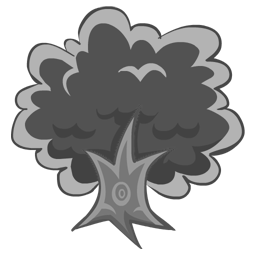 Я думаю …Я считаю…На мой взгляд…В подготовительной группе дети уже читают, и можно использовать такие схемы:   Описательные рассказы ,  сначала  начинают описывать какой - либо из предметов. Составлять  коллективные рассказы (например, осенний букет).  Сначала используем  схемы стандартные. В подготовительной группе вводится уже напечатанный план рассказа. Например, такой:                                          Назвать предмет                               Описать повадки, характер                                          Чем он питается                                        Отношение к немуОчень часто используется вот такая схема, для развития образной речи:   Причем дети в подготовительной группе составляют свои элементарные схему – рисунки. Чтобы речь детей получилась богатой и красивой, надо научить детей понимать значение образных выражений и умений применять их в тексте, для этого взрослые должны помочь ребёнку обогатить его словарный запас, научить его грамматически правильно строить предложения.    Для этого можно использовать следующие дидактические игры:« Скажи красиво»  ( подбери признак, действия, лучевая связь) – можно использовать солнышко, Аленький цветочек, Цветик – семи цветик;« Про что можно сказать»: холодная, холодные, холодное, холодный;« Назови ласково»  (заяц – зайчонок, зайчишка, зайка…);       4. «Какое это бывает?» ( широким – улица, лента, дорога; вкусным-…);        5. « Подбор родственных слов по схеме»:     В подготовительной группе такая же схема, но с кармашками, где дети сами вписывают родственные слова:      6. «Скажи наоборот» (антонимы);     7. «Скажи по-другому» (синонимы);     8. «Назови предмет»  (По двум, трем признакам угадать предмет);    9. «Кто кем был и что чем было?» ( свитер (шерстью; платье ( тканью); хлеб (мукой) и т. д).   10. «Кому угощение» (употребление трудных форм существительных);   11. «Кто кем хочет стать» (употребление трудных форм глагола);  12. «Образуй слова с помощью маленькой частицы» (приставки, суффикса, окончания);   13. «Многозначность слов» (например, игла, ключ, лук и т. д);  14. «Подбери сравнение» (Речей бежит, журчит, течет...);  15. «Образуй новое слово» ( Длиннохвостый, косолапый и т. д); 16. «Подбери сравнение».     Большую роль в формировании речи ребенка играют фразеологизмы, пословицы, поговорки.    Чтобы ребенок хорошо и правильно понял переносное значение этих оборотов, подбирают картинки  к пословицам, рисуют  рисунки.      Вот хорошая игра на закрепление фразеологизмов – «Фразеологизмы и  синонимы». После изучения пословиц дети составляют рассказы, сказки. Используем  игры – «Антонимы в сказках», «Восстанови пословицу».    Очень важно научить детей строить и понимать разные виды предложений (простые, сложные, сложноподчиненные). Сначала ребенок просто заканчивает предложение, данное воспитателем, а потом уже и повторяет первую часть предложения. Например: «Сегодня у меня очень хорошее настроение, потому что…»     Большую роль в развитии речи ребенка имеет рифмотворчество. Сначала нужно научить подбирать рифмованные слова, а потом составить фразы:                                       Например: дружок, творожок, пирожок.Можно применять для рифмотворчества элементы ТРИЗ.     Чтобы речь была образной, ребенок должен уметь фразировать. Можно обыгрывать сказки, которые дети сами составляют: игра  «Оживи предмет» (по кругу передается палочка, а у детей это какой-то предмет ( ложка, зонт, цветок и т. д), а  также игра  «Пантомима», «Войди в образ».    Конечно, без помощи родителей нам не обойтись. Они помогают в составлении речевых газет. А именно: подбирают загадки, пословицы, составляют стихи, рифмовки. Фразеологизмы, информацию из интернета.    Результатом совместной работы детей, воспитателей и родителей стало создание речевых газет на тему – «Ранняя весна», «Защитникам отечества – посвящается», «Мамина газета», « Осенинка».1.2.           ?!   3.!??           1,2,3          !МЫСЛЬДОКАЗАТЕЛЬСТВОВЫВОД Я считаю Я думаюЯ уверенЯ согласенЯ утверждаю Я предполагаю Я думаю, чтоМне кажется, еслиВо - первыхВо – вторых В-третьих Следовательно Поэтому Значит Из этого СледуетИтак   ОписаниеНачало Название объектаСерединаПеречисление признаков, свойств, качеств, действий предметаКонец Общая оценка предметов	как	будто	словно	удивительно                      ~~~~~~~~~~~~~~~~~~~~~~~~~~~~~~~~~~~                                                                 ~~~~~~~~~~~~~~~~~~~~~~~~~~~~~~~~~~~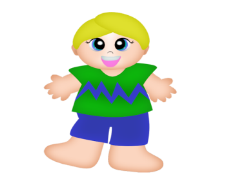 